מכינה קדם צבאית "נחשון" - המדרשה הישראלית למנהיגות חברתיתמחזור כ"א הראשון , גלאון, 2017, תשע"ח, שבוע חוץ בנושא שואהיום א' 5.11, ט"ז תשע"חיום ב' 6.11, י"ז תשע"חיום ג'7.11, י"ח תשע"חיום ד'8.11, י"ט תשע"חיום ה'9.11, כ' תשע"חיום ו'10.11, כ"א תשע"ח יום ו'10.11, כ"א תשע"ח מנחה תורןתוםליהיארועיליהיאתוםתוםמובילי יוםמאיה + דוןמיה + דמתישחר + עמיתמעיין + דאבושבתשבע + איתיבתשבע + איתיתורניםאיתמר + ניקולסול + אורמתן מ + ליאורינאי + נטענעמה + נעםנעמה + נעם7:15פתיחת בוקר + סידור "הבית"פתיחת בוקר + סידור "הבית"פתיחת בוקר + סידור "הבית"פתיחת בוקר + סידור "הבית"פתיחת בוקר + סידור "הבית"פתיחת בוקר + סידור "הבית"פתיחת בוקר + סידור "הבית"07:45א. בוקרא. בוקראימון גופניא. בוקר8:30פותחים את השבוע  – חוליית שבוע שואה 8:30-9:45  יוס' אלדר, מנהל תפעול מועצת המכינות – מור"ק מלחמת יום הכיפוריםא. בוקרשיעורי חניך: קרן ברק – ארבע ההסכמות \ איתמר ברגמן – חייזרים? יום חוץ -  מוזיאון יד ושם7:00 יציאה לירושלים שבת שלום!שבת שלום!9:30הפסקההפסקההפסקההפסקההפסקההפסקההפסקה9:45אלי ביר, מנהל בי"ס ללקויות למידה ומדריך פולין – מנהיגת בשואההפסקהאפטר לו"ז חוגי בית:סמיה ומתן מ– בדיחות שואהיולי וצאלי– מוסר בשואהשחר ואייל- השואה במדינות המזרחנירה פלדמן, אקדמאית מאוניברסיטת וינה – הכחשת השואהיואב קרקובסקי, עיתונאי - המרד בסוביבור09:00 ארוחת בוקר09:45-12:30 סיור במוזיאון "יד ושם"פרשת "חיי שרה"פרשת "חיי שרה"11:00הפסקההפסקההפסקההפסקההפסקההפסקההפסקה11:30הפסקה אפטר לו"ז חוגי בית:עינב וינאי– חסידי אומות עולםטל וחמוטל– לימוד השואה באירופהאסיף ומתן ק- היודנרט11:00-12:30 עופר ענבי, איש מודיעין לשעבר – יהודי הונגריה ופרשת קסטנריעל אסרף, עובדת ביד ושם – החזרה לחייםחוליית קהילה –חוליית קבוצה – תרבות בגטו12:30-13:00 הפסקת צהריים זמן כניסת שבת – 16:30זמן כניסת שבת – 16:3012:45א. צהריים12:30 זמן מובילי יוםזמן מובילי יוםזמן מובילי יום13:0013:30-14:45  הרצל רוזנברג, מנהל תיכון "ראש צורים" – בחירה בעולם חסר בחירה13:00 א. צהריים13:00 א. צהריים13:00 א. צהריים15:00-16:00 זמן ניקיונות13:00 א. צהריים13:30 סדנה, חדר השאלות וסיור באתר15:30דורון שך – "לתפוס את הבלתי נתפס"16:15 – עיבוד יום13:00 א. צהריים13:30 סדנה, חדר השאלות וסיור באתר15:30דורון שך – "לתפוס את הבלתי נתפס"16:15 – עיבוד יום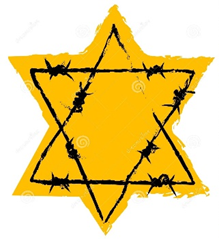 13:00הפסקה14:15-16:00 עו"ד ורד שיידמן – דילמות מוסריות ומשפטיות במשפט אייכמן ודמניוק13:00 א. צהריים13:00 א. צהריים15:00-16:00 זמן ניקיונות13:00 א. צהריים13:30 סדנה, חדר השאלות וסיור באתר15:30דורון שך – "לתפוס את הבלתי נתפס"16:15 – עיבוד יום13:00 א. צהריים13:30 סדנה, חדר השאלות וסיור באתר15:30דורון שך – "לתפוס את הבלתי נתפס"16:15 – עיבוד יום16:00גלעד – השואה?!17:00-19:00 זאביק – מקראות האימה עיליי – הקונפורמיזם ככלי להגשמת "הפתרון הסופי" \תומר אשל – רדיפת הנאצים אחרי המלחמהלולה קלימן, תושבת קיבוץ גלאון - עדות17:00 יציאה מירושלים הביתהזמן צאת השבת - ?זמן צאת השבת - ?17:15הפסקההפסקההפסקההפסקההפסקההפסקההפסקה17:45אימון גופניהפסקההרב ד"ר אשר שכטר – משמעות החיים בשואהג'ודי קופלמן, סופרת – המגירה השלישית של סבא19:00א. ערבא. ערבא. ערבא. ערבא. ערבא. ערבא. ערב20:00דני אדמון, מורה ודור שני לשואה – השפעת השואה על הדור השנישרון גוטמן, מדריכה בפולין – סדנאת כרזותאריאל הורוביץ, תושב הקיבוץ – ארה"ב במהלך מלחמת העולם השניהסוגרים שבוע מסביב מדורה – חוליית שבוע שואה 21:15הפסקההפסקההפסקההפסקההפסקההפסקההפסקה21:30עיבוד יוםעיבוד יוםעיבוד יוםעיבוד יוםעיבוד יוםעיבוד יוםעיבוד יום22:00-00:00אפטר לו"ז סרט – the waveאפטר לו"ז סרט –  אישתו של שומר גן החיותאפטר לו"ז סרט –  התנגדות